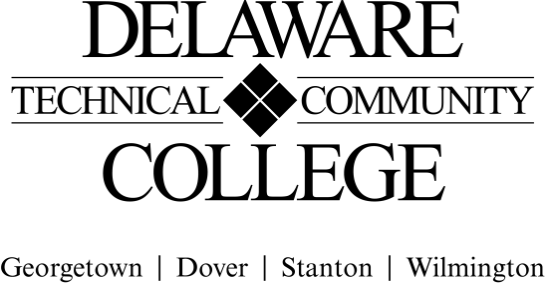 Course Evaluation Measures Menu (Adapt this template as necessary to meet the needs of each course)Core Course Performance Objectives (Copy and paste all CCPOs from syllabus)Practice individual and collaborative quantitative skills necessary to solve scientific problems. (CCC 1, 2, 6; PGC 1, 7, 10).Relate proper chemical terminology to nomenclature and formulas. (CCC 1, 2, 6; PGC 1, 7, 10).Describe the structure and composition of matter. (CCC 1, 2, 6; PGC 1, 7, 10)Explain properties of chemical substances. (CCC 1, 2, 6; PGC 1, 7, 10)Express observable changes as chemical equations. (CCC 1, 2, 6; PGC 1, 7, 10)Perform calculations using principles of chemistry. (CCC 1, 2, 6; PGC 1, 7, 10)Safely assemble and operate routine chemistry laboratory apparatus. (CCC 2, 3, 6; PGC 1, 2, 3, 4, 5, 6, 7, 8, 9, 10)Perform laboratory activities, document them in accordance with accepted professional standards, and analyze the results. (CCC 1, 2, 3, 4, 5, 6; PGC 1, 2, 3, 4, 5, 6, 7, 8, 9, 10)Summative EvaluationsPlease note: All courses must have a minimum of four summative evaluation measures, and those measures should include a variety of evaluation methods (e.g., test, oral presentation, group project). Please list all summative evaluation measures.  In addition to these summative measures, a variety of formative exercises/quizzes/other assignments should be used to guide instruction and learning but do not need to be included on this template. For each measure, please include a scope of the assignment: for example, if requiring a research paper, include the range of required number of words and number and types of sources; for a test, include the types and number of questions; for a presentation, include the minimum and maximum time, and so on. FINAL COURSE GRADE(Calculated using the following weighted average)Course number:CHM 150Course title:Chemical Principles ICampus location(s):Georgetown, Dover, Stanton, WilmingtonEffective semester:2020-51Evaluation Measures: Include each agreed upon measure and scope of that measure (see above).Which CCPO(s) does this evaluation measure? 4-5 Tests:  15-25  questions, includes multiple choice, short-answer, and calculation1-6Laboratory Experiments: 10-12 reports supported by notebook documentation of laboratory experience7-8Formative assessments: Quizzes, problem-solving, in-lecture and homework assignments1-8Evaluation MeasurePercentage of final gradeSummative: Tests (equally weighted) 70%Summative: Laboratory Experiments (equally weighted) 25%Formative: 5%TOTAL100%Submitted by (Collegewide Lead):Julie E. BradyDate5/30/2019 Approved by counterparts Approved by counterpartsDate Reviewed by Curriculum Committee Reviewed by Curriculum CommitteeDate